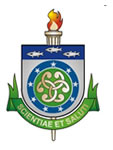 UNIVERSIDADE ESTADUAL DE CIÊNCIAS DA SAÚDE DE ALAGOAS Campus Governador Lamenha Filho Rua Jorge de Lima, 113, Trapiche da Barra, CEP 57.010.382 , Maceió / AlagoasPRÓ-REITORIA DE EXTENSÃOCHAMADA Nº 04/2014PROCESSO DE SELEÇÃO DO PROGRAMA DIAGNÓSTICO PRECOCE DO CÂNCER INFANTOJUVENIL A Pró-reitoria de Extensão torna pública a Chamada Nº 04/2014 relacionadas as inscrições para o processo de seleção e matrícula dos alunos da UNCISAL para o Programa DIAGNÓSTICO PRECOCE DO CÂNCER INFANTOJUVENIL no ano de 2014/2015, observando os seguintes aspectos:I. Das Disposições Preliminares1. O Processo de Seleção realizar-se-á sob a responsabilidade da Pró-Reitoria de Extensão por meio da Coordenação do Programa DIAGNÓSTICO PRECOCE DO CÂNCER INFANTOJUVENIL 2. O Processo de Seleção destina-se ao provimento de 02 (duas) vagas para alunos dos cursos de graduação de Enfermagem.II- Resumo do Programa DIAGNÓSTICO PRECOCE DO CÂNCER INFANTOJUVENILTrata-se de um programa que visa promover ações voltadas para as crianças e Adolescentes do câncer infantojuvenil.III. Dos Requisitos para Participação no Programa DIAGNÓSTICO PRECOCE DO CÂNCER INFANTOJUVENILO candidato deve ser aluno do 4º ano do curso de Enfermagem (UNCISAL ou outras IES).Ter disponibilidade de 8 horas semanais, sendo: 4 horas de acompanhamento das capacitações nas terças-feiras e 4 horas em inserção de dados no sistema de acompanhamento do programa (de acordo com a tabela de horários disponíveis a qual deverá ser entregue no ato da inscrição).IV– Das Inscrições1. A inscrição do candidato implicará no conhecimento e na tácita aceitação das condições estabelecidas nesta Chamada, em relação às quais não poderá alegar desconhecimento.2. As inscrições ficarão abertas no período de 07/11/2014 a 18/11/2014, na Pró-Reitoria de Extensão da UNCISAL, em seu horário de expediente de segunda a sexta-feira (das 08h  ás 12h e das 14 às 20h);3. Para inscrever-se, o candidato deverá, no período das inscrições:3.1. Apresentar-se na Pró-Reitoria de Extensão da UNCISAL, situada à Rua Jorge de Lima, 113, Trapiche, Maceió-AL, CEP 57010-382 (3º andar do Prédio da UNCISAL), munido dos seguintes documentos:Carteira de Identidade (RG) – original Formulário de Inscrição, devidamente preenchido e assinado;Comprovante de matrícula da IES no ano de 2014;Tabela de horários disponíveis (de acordo com o item III.2)V - Da SeleçãoSerá realizada entrevista, na Proext da UNCISAL no dia 20/11/2014, as 08:00hVI. Da Divulgação do ResultadoO resultado do Processo de Seleção será divulgado no dia 24/11/2014, no mural da Pró-Reitoria de Extensão e no site www.uncisal.edu.br/proex VII. Das Disposições Finais1.A emissão do certificado será correspondente às horas de participação do aluno no Programa DIAGNÓSTICO PRECOCE DO CÂNCER INFANTOJUVENIL, mediante as listas de freqüências e relatórios de atividades .2 Critérios de avaliação discente, determinados pelos coordenadores do programa, explicitados na data da entrevista, serão levados em consideração na emissão dos certificados.CRONOGRAMA       Datas					     eventos     07/11/2014  			           Abertura das Inscrições     19/11/2014		           	Encerramento das Inscrições     20/11/2014 (08:00h)                                       Entrevista     24/11/2014	                       	Divulgação do resultado da seleçãoInformações: Telefone: (82) 3315-6725 PROEXT/UNCISAL; Site: www.uncisal.edu.br/proex 